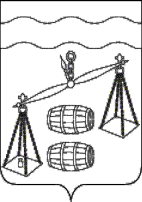 КАЛУЖСКАЯ ОБЛАСТЬСУХИНИЧСКИЙ РАЙОНСЕЛЬСКАЯ ДУМАСЕЛЬСКОГО ПОСЕЛЕНИЯ«ДЕРЕВНЯ АЛНЕРЫ»Р Е Ш Е Н И ЕОт 28.03.2022г.                                                                                  №85_______Об  утверждении  отчета  об исполнениибюджета сельского поселения «Деревня Алнеры» за 2021 год        Рассмотрев протокол публичных слушаний по отчету об исполнении бюджета сельского поселения «Деревня Алнеры» за 2021 год, Сельская Дума сельского поселения «Деревня Алнеры»РЕШИЛА:        1. Утвердить отчет об исполнении бюджета  сельского поселения «Деревня Алнеры» за 2021 год по доходам в сумме 3057471 рубль 55 копеек, расходам 3079204 рубля 46 копеек и с дефицитом бюджета в сумме 21732 рубля 91 копейка.        2. Утвердить исполнение доходов бюджета сельского поселения «Деревня Алнеры» за 2021 год по кодам классификации доходов бюджетов (приложение №1).       3. Утвердить исполнение расходов бюджета  сельского поселения «Деревня Алнеры» за 2021 год  по ведомственной структуре расходов (приложение №2).       4. Утвердить исполнение расходов бюджета сельского поселения «Деревня Алнеры» за 2021 год по разделам и подразделам  классификации расходов бюджетов (приложение №3).       5. Утвердить исполнение источников финансирования дефицита бюджета сельского поселения «Деревня Алнеры» за 2021 год по кодам классификации источников финансирования дефицитов бюджетов (приложение №4).      8. Настоящее решение вступает в силу с момента его подписания и подлежит обнародованию.      9. Контроль за исполнением настоящего решения возложить на администрацию сельского поселения «Деревня Алнеры».Глава сельского поселения«Деревня Алнеры»                                                                   Н. А. ДроздоваПриложение №1Приложение №1Приложение №1Исполнение бюджета СП "Деревня Алнеры" за 2021 год по кодам классификации доходов бюджетовИсполнение бюджета СП "Деревня Алнеры" за 2021 год по кодам классификации доходов бюджетовИсполнение бюджета СП "Деревня Алнеры" за 2021 год по кодам классификации доходов бюджетовЕдиница измерения: руб.Единица измерения: руб.Единица измерения: руб.Наименование показателяКодИсполнение за отчетный периодНаименование показателяКодИсполнение за отчетный периодАдминистрация (исполнительно-распорядительный орган) орган сельского поселения003000000000000000002 699 840,26          НАЛОГОВЫЕ И НЕНАЛОГОВЫЕ ДОХОДЫ0031000000000000000048 500,00            ПРОЧИЕ НЕНАЛОГОВЫЕ ДОХОДЫ0031170000000000000048 500,00              Инициативные платежи0031171500000000000048 500,00                Инициативные платежи, зачисляемые в бюджеты сельских поселений0031171503010000015048 500,00          БЕЗВОЗМЕЗДНЫЕ ПОСТУПЛЕНИЯ003200000000000000002 651 340,26            БЕЗВОЗМЕЗДНЫЕ ПОСТУПЛЕНИЯ ОТ ДРУГИХ БЮДЖЕТОВ БЮДЖЕТНОЙ СИСТЕМЫ РОССИЙСКОЙ ФЕДЕРАЦИИ003202000000000000002 651 340,26              Дотации на выравнивание бюджетной обеспеченности00320215000000000000465 670,00                Дотация бюджетам поселений на выравнивание уровня бюджетной обеспеченности за счет средств районного фонда финансовой поддержки поселений003202150011001051506 535,00                Дотации бюджетам сельских поселений на выравнивание бюджетной обеспеченности00320215001100315150459 135,00              Субсидии бюджетам за счет средств резервного фонда Президента Российской Федерации00320229000000000000700 000,00                Прочие субсидии бюджетам муниципальных образований на реализацию проектов развития общественной инфраструктуры муниципальных образований, основанных на местных инициативах00320229999100258150700 000,00              Субвенции бюджетам бюджетной системы Российской Федерации0032023500000000000028 009,08                Субвенции бюджетам сельских поселений на осуществление первичного воинского учета на территориях, где отсутствуют военные комиссариаты0032023511810000015028 009,08                Межбюджетные трансферты, передаваемые бюджетам сельских поселений для компенсации дополнительных расходов, возникших в результате решений, принятых органами власти другого уровня, за счет средств муниципального района003202451601004781501 312 674,03              Межбюджетные трансферты, передаваемые бюджетам, за счет средств резервного фонда Президента Российской Федерации00320249000000000000144 987,15                Прочие межбюджетные трансферты, передаваемые бюджетам сельских поселений из бюджета муниципального района00320249999109000150144 987,15        Федеральная налоговая служба18200000000000000000357 631,29          НАЛОГОВЫЕ И НЕНАЛОГОВЫЕ ДОХОДЫ18210000000000000000357 631,29            НАЛОГИ НА ПРИБЫЛЬ, ДОХОДЫ1821010000000000000040 734,75              Налог на доходы физических лиц1821010200000000000040 734,75                Налог на доходы физических лиц с доходов, источником которых является налоговый агент, за исключением доходов, в отношении которых исчисление и уплата налога осуществляются в соответствии со статьями 227,227 и 228 Налогового кодекса Российской Федерации.1821010201001100011040 739,56                Налог на доходы физических лиц с доходов, источником которых является налоговый агент, за исключением доходов, в отношении которых исчисление и уплата налога осуществляются в соответствии со статьями 227, 227.1 и 228 Налогового кодекса Российской Федерации (пени по соответствующему платежу)182101020100121001100,64                Налог на доходы физических лиц с доходов,  полученных физическими лицами в соответствии со статьей 228 Налогового Кодекса Российской Федерации18210102030011000110-6,83                Налог на доходы физических лиц с доходов, полученных физическими лицами в соответствии со статьей 228 Налогового кодекса Российской Федерации (пени по соответствующему платежу)182101020300121001101,38            НАЛОГИ НА СОВОКУПНЫЙ ДОХОД1821050000000000000052 378,77              Налог, взимаемый в связи с применением упрощенной системы налогообложения1821050100000000000052 054,77                Налог, взимаемый с налогоплательщиков, выбравших в качестве объекта налогообложения доходы, уменьшенные на величину расходов1821050102101100011051 619,15                Налог, взимаемый с налогоплательщиков, выбравших в качестве объекта налогообложения доходы, уменьшенные на величину расходов (пени по соответствующему платежу)18210501021012100110435,62              Единый сельскохозяйственный налог18210503000000000000324,00                Единый сельскохозяйственный налог18210503010011000110324,00            НАЛОГИ НА ИМУЩЕСТВО18210600000000000000264 890,72              Налог на имущество физических лиц1821060100000000000012 540,47                Налог на имущество физических лиц, взимаемый по ставкам, применяемым  к объектам налогооблажения, расположенным в границах поселений1821060103010100011012 820,93                Налог на имущество физических лиц, взимаемый по ставкам, применяемым к объектам налогообложения, расположенным в границах сельских поселений18210601030102100110-280,46              Земельный налог18210606000000000000252 350,25                Земельный налог с организаций, обладающих земельным участком, расположенным в границах сельских поселений18210606033101000110130 059,00                Земельный налог с физических, обладающих земельным участком, расположенным в границах сельских поселений18210606043101000110122 104,80                Земельный налог с физических лиц, обладающих земельным участком, расположенным в границах сельских поселений (пени по соответствующему платежу)18210606043102100110186,45            ЗАДОЛЖЕННОСТЬ И ПЕРЕРАСЧЕТЫ ПО ОТМЕНЕННЫМ НАЛОГАМ, СБОРАМ И ИНЫМ ОБЯЗАТЕЛЬНЫМ ПЛАТЕЖАМ18210900000000000000-372,95              Налоги на имущество18210904000000000000-372,95                Земельный налог (по обязательствам, возникшим до 1 января 2006 года), мобилизуемый на территориях поселений18210904053101000110-345,13                Земельный налог (по обязательствам, возникшим до 1 января 2006 года), мобилизуемый на территориях сельских поселений (пени по соответствующему платежу)18210904053102100110-27,82ИТОГО ДОХОДОВИТОГО ДОХОДОВ3 057 471,55Приложение №2Исполнение бюджета СП "Деревня Алнеры" за 2021 год по ведомственной структуре расходовИсполнение бюджета СП "Деревня Алнеры" за 2021 год по ведомственной структуре расходовИсполнение бюджета СП "Деревня Алнеры" за 2021 год по ведомственной структуре расходовИсполнение бюджета СП "Деревня Алнеры" за 2021 год по ведомственной структуре расходовИсполнение бюджета СП "Деревня Алнеры" за 2021 год по ведомственной структуре расходовИсполнение бюджета СП "Деревня Алнеры" за 2021 год по ведомственной структуре расходовИсполнение бюджета СП "Деревня Алнеры" за 2021 год по ведомственной структуре расходов(рублей)(рублей)(рублей)(рублей)(рублей)(рублей)(рублей)НаименованиеКГРБСРаздел, подразделЦелевая статьяГруппы и подгруппы видов расходовРоспись с изменениямиКассовый расходНаименованиеКГРБСРаздел, подразделЦелевая статьяГруппы и подгруппы видов расходовРоспись с изменениямиКассовый расходАдминистрация (исполнительно-распорядительный орган) сельского поселения0033 200 431,783 079 204,46  ОБЩЕГОСУДАРСТВЕННЫЕ ВОПРОСЫ00301001 277 957,231 208 486,22    Функционирование Правительства Российской Федерации, высших исполнительных органов государственной власти субъектов Российской Федерации, местных администраций00301041 082 433,431 030 251,69      Муниципальная программа по решению общегосударственных вопросов и созданию условий муниципальной службы003010448 0 00 000001 082 433,431 030 251,69            Центральный аппарат003010448 0 00 01400561 045,43535 136,84              Расходы на выплаты персоналу в целях обеспечения выполнения функций государственными (муниципальными) органами, казенными учреждениями, органами управления государственными внебюджетными фондами003010448 0 00 01400100459 112,49433 690,67                Расходы на выплаты персоналу государственных (муниципальных) органов003010448 0 00 01400120459 112,49433 690,67              Закупка товаров, работ и услуг для обеспечения государственных (муниципальных) нужд003010448 0 00 01400200101 931,04101 444,27                Иные закупки товаров, работ и услуг для обеспечения государственных (муниципальных) нужд003010448 0 00 01400240101 931,04101 444,27              Иные бюджетные ассигнования003010448 0 00 014008001,901,90                Уплата налогов, сборов и иных платежей003010448 0 00 014008501,901,90            Глава местной администрации (исполнительно-распорядительного органа муниципального образования)003010448 0 00 01410521 388,00495 114,85              Расходы на выплаты персоналу в целях обеспечения выполнения функций государственными (муниципальными) органами, казенными учреждениями, органами управления государственными внебюджетными фондами003010448 0 00 01410100521 388,00495 114,85                Расходы на выплаты персоналу государственных (муниципальных) органов003010448 0 00 01410120521 388,00495 114,85    Другие общегосударственные вопросы0030113195 523,80178 234,53      Муниципальная программа по решению общегосударственных вопросов и созданию условий муниципальной службы003011348 0 00 00000195 523,80178 234,53            Ежемесячная стимулирующая выплата сотрудникам администрации городских и сельских поселений003011348 0 00 00540124 992,00107 868,73              Расходы на выплаты персоналу в целях обеспечения выполнения функций государственными (муниципальными) органами, казенными учреждениями, органами управления государственными внебюджетными фондами003011348 0 00 00540100124 992,00107 868,73                Расходы на выплаты персоналу государственных (муниципальных) органов003011348 0 00 00540120124 992,00107 868,73            Выполнение других обязательств государства003011348 0 00 0101030 362,5030 196,50              Закупка товаров, работ и услуг для обеспечения государственных (муниципальных) нужд003011348 0 00 0101020013 738,5013 738,50                Иные закупки товаров, работ и услуг для обеспечения государственных (муниципальных) нужд003011348 0 00 0101024013 738,5013 738,50              Социальное обеспечение и иные выплаты населению003011348 0 00 0101030015 624,0015 624,00                Премии и гранты003011348 0 00 0101035015 624,0015 624,00              Иные бюджетные ассигнования003011348 0 00 010108001 000,00834,00                Уплата налогов, сборов и иных платежей003011348 0 00 010108501 000,00834,00            Поощрение за достижение наилучших показателей социально-экономического развития городских округов и муниципальных районов Калужской области003011348 0 00 8606040 169,3040 169,30              Расходы на выплаты персоналу в целях обеспечения выполнения функций государственными (муниципальными) органами, казенными учреждениями, органами управления государственными внебюджетными фондами003011348 0 00 8606010040 169,3040 169,30                Расходы на выплаты персоналу государственных (муниципальных) органов003011348 0 00 8606012040 169,3040 169,30  НАЦИОНАЛЬНАЯ ОБОРОНА003020031 600,0028 009,08    Мобилизационная и вневойсковая подготовка003020331 600,0028 009,08      Муниципальная программа по решению общегосударственных вопросов и созданию условий муниципальной службы003020348 0 00 0000031 600,0028 009,08            Осуществление первичного воинского учета на территориях, где отсутствуют военные комиссариаты003020348 0 00 5118031 600,0028 009,08              Расходы на выплаты персоналу в целях обеспечения выполнения функций государственными (муниципальными) органами, казенными учреждениями, органами управления государственными внебюджетными фондами003020348 0 00 5118010031 600,0028 009,08                Расходы на выплаты персоналу государственных (муниципальных) органов003020348 0 00 5118012031 600,0028 009,08  НАЦИОНАЛЬНАЯ БЕЗОПАСНОСТЬ И ПРАВООХРАНИТЕЛЬНАЯ ДЕЯТЕЛЬНОСТЬ0030300794,000,00    Защита населения и территории от чрезвычайных ситуаций природного и техногенного характера, пожарная безопасность0030310794,000,00      Муниципальная программа  по защите населения и территорий от чрезвычайных ситуаций, обеспечение пожарной безопасности и безопасности людей на водных объектах003031010 0 00 00000794,000,00            Мероприятия по пожарной безопасности в рамках муниципальной программы "Защита населения и территорий от чрезвычайных ситуаций, обеспечение пожарной безопасности и безопасности людей на водных объектах"003031010 0 00 02020794,000,00              Закупка товаров, работ и услуг для обеспечения государственных (муниципальных) нужд003031010 0 00 02020200794,000,00                Иные закупки товаров, работ и услуг для обеспечения государственных (муниципальных) нужд003031010 0 00 02020240794,000,00  ЖИЛИЩНО-КОММУНАЛЬНОЕ ХОЗЯЙСТВО0030500766 904,55723 903,72    Благоустройство0030503766 904,55723 903,72      Муниципальная программа по благоустройству территории поселения003050312 0 00 00000766 904,55723 903,72            Уличное освещение в рамках муниципальной программы "Благоустройство территории поселения"003050312 0 00 04010113 382,72113 230,87              Закупка товаров, работ и услуг для обеспечения государственных (муниципальных) нужд003050312 0 00 04010200113 382,72113 230,87                Иные закупки товаров, работ и услуг для обеспечения государственных (муниципальных) нужд003050312 0 00 04010240113 382,72113 230,87            Прочее благоустройство в рамках муниципальной программы "Благоустройство территории поселения"003050312 0 00 04050653 521,83610 672,85              Закупка товаров, работ и услуг для обеспечения государственных (муниципальных) нужд003050312 0 00 04050200653 521,83610 672,85                Иные закупки товаров, работ и услуг для обеспечения государственных (муниципальных) нужд003050312 0 00 04050240653 521,83610 672,85  СОЦИАЛЬНАЯ ПОЛИТИКА0031000146 595,00142 324,44    Пенсионное обеспечение0031001146 595,00142 324,44      Муниципальная программа по решению общегосударственных вопросов и созданию условий муниципальной службы003100148 0 00 00000146 595,00142 324,44            Реализация мероприятий муниципальной программы "Совершенствование организации по решению общегосударственных вопросов и создание условий муниципальной службы", доплата к пенсии муниципальным служащим003100148 0 00 01020146 595,00142 324,44              Социальное обеспечение и иные выплаты населению003100148 0 00 01020300146 595,00142 324,44                Публичные нормативные социальные выплаты гражданам003100148 0 00 01020310146 595,00142 324,44  ФИЗИЧЕСКАЯ КУЛЬТУРА И СПОРТ0031100976 581,00976 481,00    Другие вопросы в области физической культуры и спорта0031105976 581,00976 481,00      Муниципальная программа поселения в области молодежной политике, физической культуры и спорта003110546 0 00 00000976 581,00976 481,00            Реализация мероприятий по физической культуре и спорту муниципальной программы "Развитие молодежной политики и спорта на территории поселения"003110546 0 00 0702010 000,009 900,00              Расходы на выплаты персоналу в целях обеспечения выполнения функций государственными (муниципальными) органами, казенными учреждениями, органами управления государственными внебюджетными фондами003110546 0 00 0702010010 000,009 900,00                Расходы на выплаты персоналу государственных (муниципальных) органов003110546 0 00 0702012010 000,009 900,00            Реализация инициативного проекта в рамках муниципальной программы "Развитие молодежной политики и спорта"003110546 0 00 S0240966 581,00966 581,00              Закупка товаров, работ и услуг для обеспечения государственных (муниципальных) нужд003110546 0 00 S0240200966 581,00966 581,00                Иные закупки товаров, работ и услуг для обеспечения государственных (муниципальных) нужд003110546 0 00 S0240240966 581,00966 581,00Итого3 200 431,783 079 204,46Приложение №3Исполнение бюджета СП "Деревня Алнеры" за 2021 год по разделам и подразделам классификации расходовИсполнение бюджета СП "Деревня Алнеры" за 2021 год по разделам и подразделам классификации расходовИсполнение бюджета СП "Деревня Алнеры" за 2021 год по разделам и подразделам классификации расходовИсполнение бюджета СП "Деревня Алнеры" за 2021 год по разделам и подразделам классификации расходов(рублей)(рублей)(рублей)(рублей)НаименованиеРаздел, подразделРоспись с изменениямиКассовый расходНаименованиеРаздел, подразделРоспись с изменениямиКассовый расход  ОБЩЕГОСУДАРСТВЕННЫЕ ВОПРОСЫ01001 277 957,231 208 486,22    Функционирование Правительства Российской Федерации, высших исполнительных органов государственной власти субъектов Российской Федерации, местных администраций01041 082 433,431 030 251,69    Другие общегосударственные вопросы0113195 523,80178 234,53  НАЦИОНАЛЬНАЯ ОБОРОНА020031 600,0028 009,08    Мобилизационная и вневойсковая подготовка020331 600,0028 009,08  НАЦИОНАЛЬНАЯ БЕЗОПАСНОСТЬ И ПРАВООХРАНИТЕЛЬНАЯ ДЕЯТЕЛЬНОСТЬ0300794,000,00    Защита населения и территории от чрезвычайных ситуаций природного и техногенного характера, пожарная безопасность0310794,000,00  ЖИЛИЩНО-КОММУНАЛЬНОЕ ХОЗЯЙСТВО0500766 904,55723 903,72    Благоустройство0503766 904,55723 903,72  СОЦИАЛЬНАЯ ПОЛИТИКА1000146 595,00142 324,44    Пенсионное обеспечение1001146 595,00142 324,44  ФИЗИЧЕСКАЯ КУЛЬТУРА И СПОРТ1100976 581,00976 481,00    Другие вопросы в области физической культуры и спорта1105976 581,00976 481,00Итого3 200 431,783 079 204,46Приложение №4Исполнение бюджета СП "Деревня Алнеры" за 2021 год по кодам классификации источников финансирования дефицитов бюджетовИсполнение бюджета СП "Деревня Алнеры" за 2021 год по кодам классификации источников финансирования дефицитов бюджетовИсполнение бюджета СП "Деревня Алнеры" за 2021 год по кодам классификации источников финансирования дефицитов бюджетовИсполнение бюджета СП "Деревня Алнеры" за 2021 год по кодам классификации источников финансирования дефицитов бюджетовНаименование показателяКод источника финансирования
дефицита бюджета по бюджетной классификацииУтверждённые бюджетные 
назначенияИсполненоНаименование показателяКод источника финансирования
дефицита бюджета по бюджетной классификацииУтверждённые бюджетные 
назначенияИсполненоИсточники финансирования дефицита бюджета - всегоx379,3521 732,91Изменение остатков средств379,3521 732,91увеличение остатков средств, всего-3 200 052,43-3 171 078,84Увеличение прочих остатков денежных средств бюджетов сельских поселений00001050201100000510-3 200 052,43-3 171 078,84уменьшение остатков средств, всего3 200 431,783 192 811,75Уменьшение прочих остатков денежных средств бюджетов сельских поселений000010502011000006103 200 431,783 192 811,75